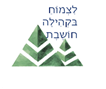 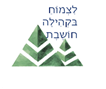 קהילה מקצועית לומדת: סמ"לסילבוס להכשרת מנחות.ים של קהילות סמ"ל – סטאז' מהייטק להוראהמס. מפגשתאריךתכניםשעותהיקף שעות20.5בירור ותיאום ציפיות - קהילות למידה מקצועיות סמ"ל - איפיון צרכים  קהילות למידה - מהן? מהותה של קהילת למידה מקצועית דיסציפלינרית 16.00 – 19.1543.6מעגל הלמידה בקהילה - התנסות בשיח בקהילת למידה על פי מתווה, והבנת המאפיינים של קהילה מקצועית לומדת16.00 – 19.15417.6המנחה בקהילה מקצועית לומדת - הנחייה בשלושה ממדים: (1) הנחיית תהליכי למידה (2) בניית תהליכים קבוצתיים, (3) פיתוח שפה מקצועית16.00 – 19.1541.7צורכי המשתתפים בקהילת סמ"ל - מפגש וירטואלי16.00 – 17.3028.7הנחיית שיח של חקר פרקטיקה על פי מתווים: - באמצעות ייצוג מצולם, ובאמצעות חקר תוצר של תלמיד10.00 – 15.00622.7מיומנויות המנחה בשלושת המישורים: (1) היחיד בקבוצה, (2) היחסים הבינאישיים, (3) הקבוצה כשלם; הנחייה על פי מתווה של חקר מקרה10.00 – 15.00629.7הנחייה ב- co ובניית תוכנית למפגשי קהילה10.00 – 13.15430